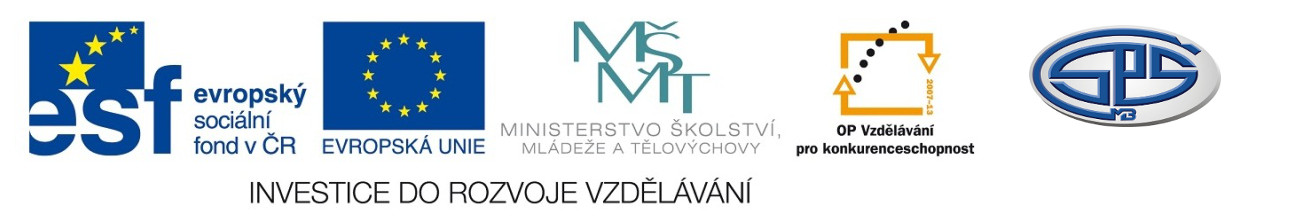 Finanční matematika – diskont a diskontní míraRNDr. Iva LiškováStřední průmyslová školaMladá Boleslav, Havlíčkova 456CZ.1.07/1.5.00/34.0861MODERNIZACE VÝUKYAnotacePředmět: matematikaRočník: III. ročník SŠTematický celek: posloupnosti a finanční matematikaKlíčová slova: diskont, diskontní míraForma: výkladDatum vytvoření: 30. 2. 2014Finanční matematika diskont a diskontní míraDiskont (značen )je úrok, který se vztahuje ke splatné částce, tj. částce, kterou vyplácí dlužník věřiteli, na konci úrokové doby.Diskontní míra (značena ) je úroková míra vázaná na splatnou částku (nikoliv na počáteční kapitál).Diskontní míra není totožná s úrokovou mírou. Diskontování se uplatňuje především při krátkodobých obchodech s cennými papíry nebo u postoupení pohledávky dodavatelskou firmou bance.Např. při úvěru ve výši  na jeden rok s roční úrokovou mírou  (polhůtní úročení) dostanu od banky  a po jednom roce bance zaplatím  tj. .Ale pokud se bude jednat o diskontní míru za jinak stejných podmínek, banka si na začátku odečte úrok  a půjčí mi pouze , které na konci roku splatím.Ukážeme si diskont a diskontní míru na jednoduchých modelových situacích.Příklad 1 (diskont a diskontní míra):Podnikatel žádá o úvěr ve výši 1 milion korun na jeden rok. Uvažuje mezi bankou A a bankou B. Banka A nabízí úvěr s roční úrokovou mírou . Banka B nabízí úvěr s diskontní mírou ; tj. odečte při poskytnutí úvěru z částky 1 milion korun  a podnikatel po roce splatí 1 milion korun.a)Kolik korun by po roce podnikatel zaplatil bance A?b)Jakou částku by podnikateli vyplatila banka B?c)O jaký úvěr by musel podnikatel požádat banku B, aby mu vyplatila požadovaný 1 milion korun?d)Která z bank je pro podnikatele výhodnější?Řešení příkladu 1:a)Podnikatel by po roce zaplatil bance A b)Banka B sráží při výplatě úvěru  z částka 1 milion korun.Banka B vyplatí podnikateli c)Podnikatel by od banky B obdržel s diskontní mírou  pouze  požadované částky. Aby získal 1 milion korun, musí požádat o takovou částku , abyPodnikatel by musel banku B požádat o úvěr ve výši d)V obou bankách by podnikatel zaplatil úrok / diskont ve stejné výši (tj. ). Ale v bance A zaplatí tuto částku „navíc“ za půjčení , kdežto v bance B za půjčení pouze Pro podnikatele je výhodnější úvěr v bance A.Vztah mezi polhůtní úrokovou mírou  a diskontní mírou  je následující:kde je (polhůtní) úroková míra vyjádřená desetinným číslem        je diskontní míra vyjádřená desetinným číslem        je čas v letech, po které je základní kapitál uložen (půjčen), tj. doba splatnosti v letech        je doba splatnosti kapitálu ve dnech, obvykle Příklad 2 (diskont a diskontní míra):Potřebujeme získat úvěr na jeden rok. Máme tyto dvě možnosti:a)úrok z úvěru splatit hned při poskytnutí při diskontní míře b)splatit úvěr i s úroky na konci roku při (polhůtní) úrokové míře Která z možností je výhodnější pro dlužníka?Řešení příkladu 2:Podle vzorců uvedených výše, diskontní míře  odpovídá úroková míra 		(v procentech: )Vypočtená úroková míra je nižší než , proto je pro dlužníka výhodnější varianta a).(Obchodní) diskont vypočítáme podle vzorcekde            je diskont je budoucí hodnota (výše kapitálu v čase )                  je diskontní míra                 je doba do data splatnosti (v letech)Použité zdroje:Literatura:Odvárko, Oldřich. Úlohy z finanční matematiky pro střední školy. 1. vydání. Praha: Prometheus, 2005. ISBN 80-7196-303-8.Internet:Bohanesová, Eva. Finanční matematika I.[online]. [cit. 3. 1. 2014]. Dostupné z: http://www.upol.cz/fileadmin/user_upload/knihovna/Skripta_FF/finonlinean.pdfUrok a diskont.pdf. [online]. [cit. 6. 1. 2014]. Dostupné z: home.zcu.cz/~patrke/WWW_KMA/FIPM/FIPM01-02-Urok a diskont.pdf